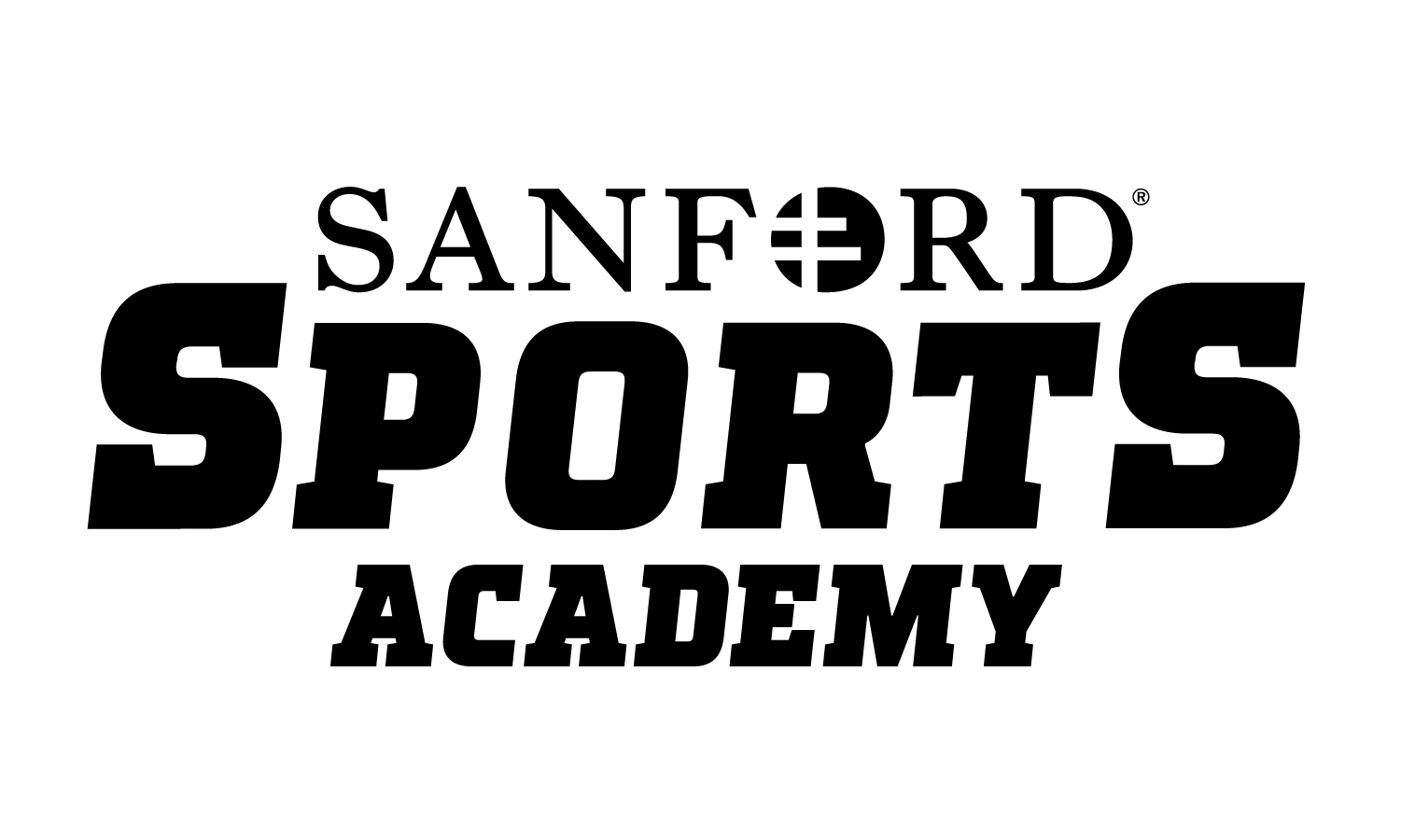 South Dakota Basketball Coaches Association/Sanford Sports AcademyFall ClinicWhere: Sanford Pentagon, Sioux Falls SDWhen: Saturday Nov.12, 2022  Cost: $30Registration: Please register in advance using this online registration link. https://sanfordsports.sportngin.com/register/form/131744830Schedule8:30-9:00- Registration and Vendors9:00-9:50- Mitch Begeman- Sioux Falls Roosevelt Class ”AA” Boy’s ChampionsTopic : Practice Plans and Drills10:00-10-50- Nate Kaeding-Sanford Sports Basketball Sports CoordinatorTopic : Teaching Concepts through Small Sided Games11:00-11:50- Skip Dolan-Annandale, Minnesota – Class “AA” ChampionsTopic: Game time Decisions and Longtime Career Tips12:00-1:30- Lunch sponsored by FCA/Membership Meeting/Vendors1:35-2:25- Eldon Marshall/Justice Morrison- White River TigersTopic: Tiger’s Basketball Culture and Team Concepts2:35- 3:25- Jason Kleis- Dakota Valley – Dakota Valley- Class “A” Boy’s ChampionsTopic: Controlling Variables Taught through 3 on 33:35- 4:25- Dwight Walker- Sanford Sports Academy- Skill Developmental CoachTopic: Defensive Drills to Build Your Program